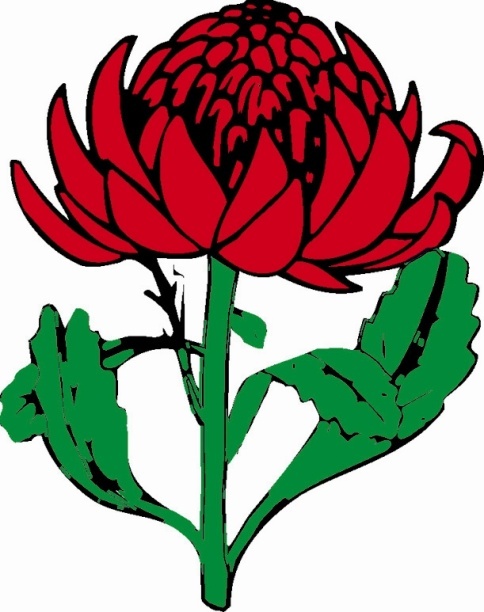 18th BIENNIAL CLINICAL NEUROPHYSIOLOGY WORKSHOPOF THEAUSTRALIAN AND NEW ZEALANDASSOCIATION OF NEUROLOGISTS29th September – 2nd October, 2019SHERATON MIRAGE RESORT SOUTHPORT, QUEENSLANDSCIENTIFIC PROGRAMSunday September 29th  Noon-1.00	Lunch1.00-2.00	ANZAN Clinical Neurophysiology Workshop, Registration2.00-3.30	EMG case discussions 1			Chairs: Lyn Kiers, Tim DayDiscussants: Belinda Cruse, Jessie Chen, Arman Sabet, Antony WinkelExpert Comments: Michael Swash and Andrew Eisen3.30-4.00	Coffee4.00-5.00	EMG case discussions 2		Discussants: Daniela Leupold, Nidhi Garg, Sam Law, Matthew Katz6.30pm 	BBQ Poolside lawns (weather permitting)Monday September 30th 8.50	        Welcome: Matthew Kiernan (Chair)9.0-9.45     Plenary Lecture		        Jeremy Shefner: Novel Endpoints for ALS Trials: Physiology & Beyond  9.45-10.15   Autoantibodies and CIDP: Nidhi Garg 10.15- 10.45	  My approach to nerve biopsies: Judy Spies10.45-11.15	Coffee11.15-12.45	Clinical			Chair: Michael Swash11.15 My approach to tremor: John O’Sullivan	11.45	Toxins and neuromuscular disease: Arun Krishnan12.15	Practical ultrasound-guided EMG: Cullen O’Gorman1.00-2.00	Lunch2.00-3.30 	Theme: Weakness			Chair: Andrew Eisen2.00  My approach to weakness: Pam McCombe2.30  Neurophysiology to differentiate weakness: Rob Henderson 3.00  Myasthenia gravis: Stefan Blum3.30-4.00	Coffee 4.00-5.30 	EEG findings			Chair: Armin Nikpour4.00	Optimising performance and interpretation of the routine EEG: Liz Walker4.30	SEEG and Insula Epilepsy: Chong Wong5.00	CCEPs: insights into CNS connectivity: Sasha DionisioTuesday October 1st 9.00-10.30	Theme: Central Neurophysiology9.00-9.30	Plenary Lecture: 			Chair: David BurkeDiagnostic developments using TMS: Kaz Ugawa9.30-10.30	  9.30	MRI guided focussed ultrasound: Steve Tisch10.00	The role for TMS in ALS: Steve Vucic10.30-11.00	Coffee11.00-11.45	Plenary Lecture			Chair:  Lyn KiersIvo van Schaik : CIDP: the role of immunoglobulins & steroids	 11.45   Chemotherapy induced neuropathy : Susanna Park12.15	  Amyloid neuropathy: Tim Day12.45-2.00	Lunch and Poster Viewing2.00-3.00	Poster Discussion – Chairs: Michael Swash and Andrew Eisen3.00 - 4.30 	MS/Neuroinflammation		Chair: Steve Vucic3.00	Visual evoked potentials in MS: back to the future: Josh Barton3.30	Precision therapy for MS: Heidi Beadnall4.00	Will new treatments satisfy unmet needs? Mahtab Ghadiri4.30-5.00	Coffee (Trade demonstrations)7.00 for 7.30	Workshop Conference Dinner Wednesday October 2nd 8.00-9.30	SFEMG Workshop: Sanjeev Nandedkar9.30-11.00	Central considerations		Chair: Dean Kilfoyle9.30 TMS as a biomarker in epilepsy: Richard Macdonell 10.00 Dissociated muscle atrophy: Parvathi Menon10.30 MRI insights into neurodegenerative disease: Nim Geevasinga11.00-11.30	Coffee11.30- 1.00 Clinical approaches		Chair: Richard Macdonell			11.30	 MRI of the peripheral nerve: Neil Simon			12.00	 My approach to the dizzy patient: Luke Chen			12.30   My approach to Motor Unit Number analysis: 					Sanjeev Nandedkar  1.00-2.00	Lunch2.00-3.30	Finale				Chair:  Matthew Kiernan2.00	Sensory neuropathy: Chris Lynch				2.30	Pitfalls in nerve conduction studies: Dean Kilfoyle			3.00	Things I have learned: Lyn Kiers3.30 pm	Closing Drinks